          Martfű Város Polgármesterétől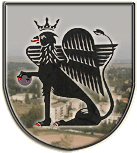 E L Ő T E R J E S Z T É SFenntartható Települési Energetikai Akcióterv elkészítéséről.Tisztelt Képviselő-testület !Önkormányzatunk négy évre szóló településfejlesztési koncepciója és gazdasági programja az egyik legfontosabb feladatunkként rögzítette a megújuló energiaforrások (víz, föld hő, szél, napsugár, bioenergia) minél szélesebb körben való felhasználását, a lakosság és a vállalkozások ilyen irányú törekvéseinek segítését.E feladat végrehajtásaként fel kell mérnünk a felhasználók energia igényeit, meg kell határoznunk a legoptimálisabban felhasználható energia forrásokat, mely munka igen speciális szakértelmet igényel.A város energetikai akciótervének elkészítése az első lépés ahhoz, hogy forrásokat szerethessünk a megújuló energiák felhasználását célzó beruházásokhoz.Tárgyalásokat folytattunk az Észak-Alföldi Regionális Energia Ügynökség képviseletében Vámosi Gábor igazgatóval, melynek eredményeként készült el az előterjesztésemhez mellékelt szerződés-tervezet.Kérem a Tisztelt Képviselő-testületet a szerződés megtárgyalására és elfogadására.Határozati javaslat:……./2011.(XI.24.) önkormányzati határozatFenntartható Települési Energetikai Akcióterv elkészítéséről.Martfű Város Önkormányzatának Képviselő-testülete a Fenntartható Települési Energetikai Akcióterv elkészítéséről szóló vállalkozási szerződést e határozat melléklete szerint elfogadja és felhatalmazza dr. Kiss Edit polgármestert annak aláírására.Erről értesülnek:JNSZ Megyei KormányhivatalValamennyi Képviselő helybenENEREA Észak-Alföldi Regionális Energia Ügynökség, NyíregyházaMartfű, 2011. november 15.dr. Kiss Editpolgármester